《文学概论》网核课形成性考核导学方案本课程是开放教育汉语专科的必修课，采用形成性考核与终结性考核相结合的考核方式。总成绩=50%形成性考核+50%终结性考核。一、考核方式：形成性考核构成：分两部分：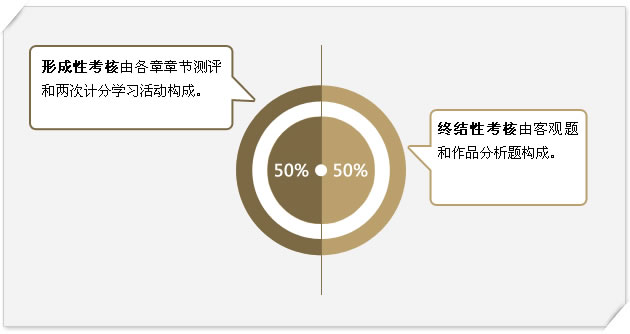 1、章节测评：分布在9章中，每章5-9道题目。2、学习活动：分布在第二章和第八章。根据要求完成讨论发帖。终结性考核构成：客观题、作品分析题。二、网上学习登录方法（三种）：1、直接登陆国家开放大学学习网http://www.ouchn.cn/，点击学生登录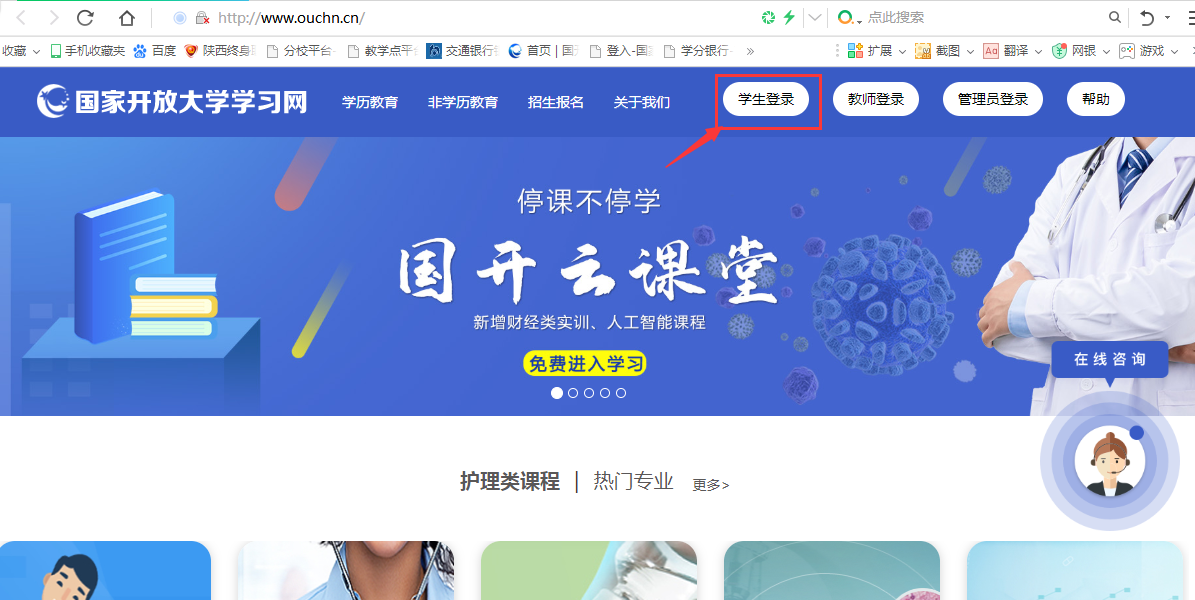 输入13位学号，密码为自己的8位出生年月日。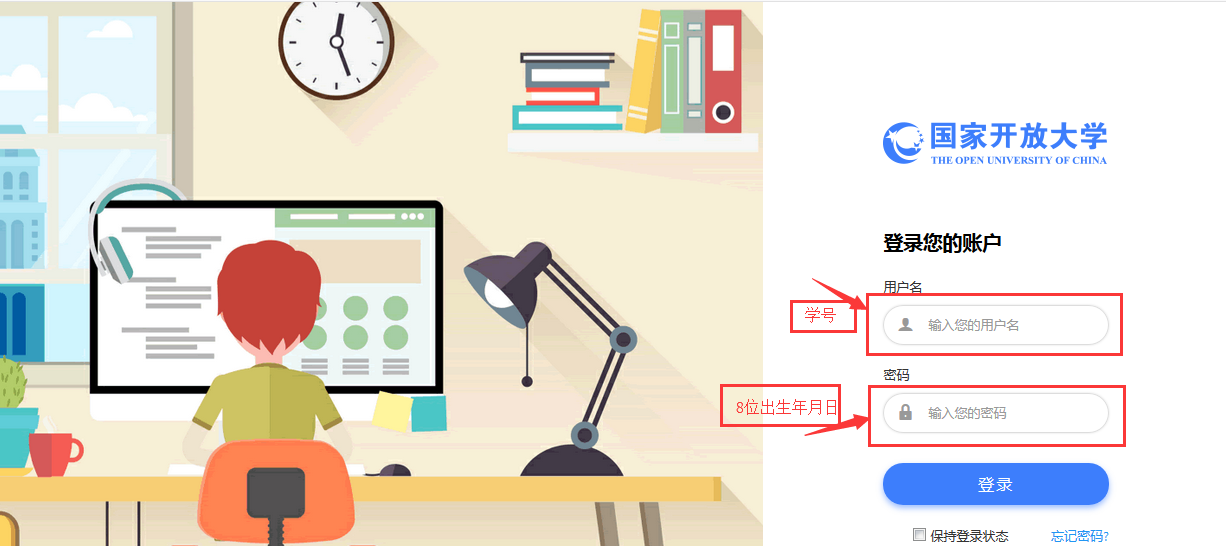 2、登录榆林电大官网http://www.ylrtvu.net.cn/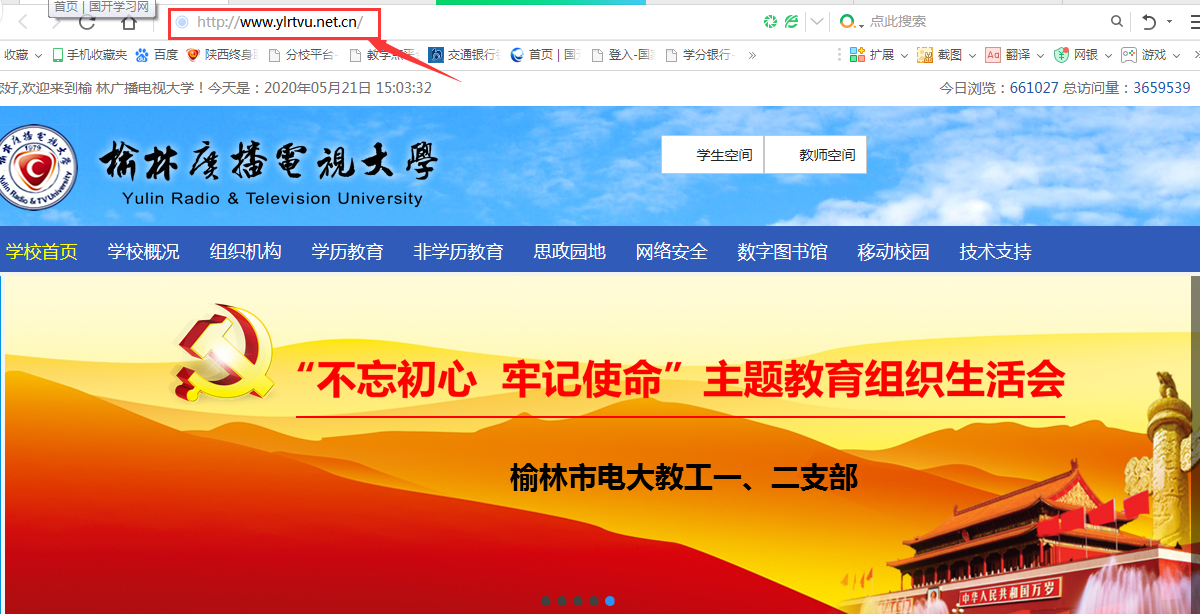 下拉至最低端，点击“国开大学学习网”，然后同上。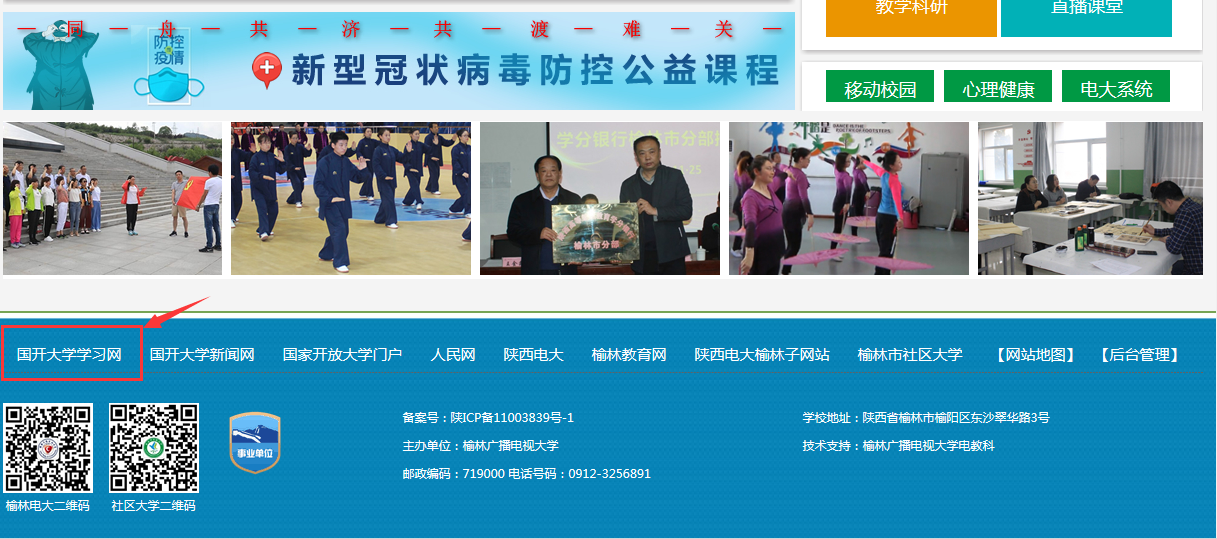 3、微信公众号登录关注“榆林电大”微信公众号，或扫描上图二维码，进入公众号，点击左下角学生服务----点击国开平台，然后同方法1登录。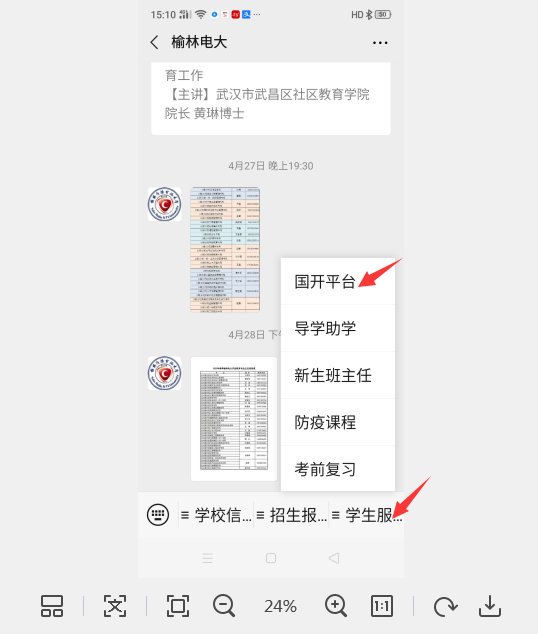 学习方法：找到课程，点击“进入学习”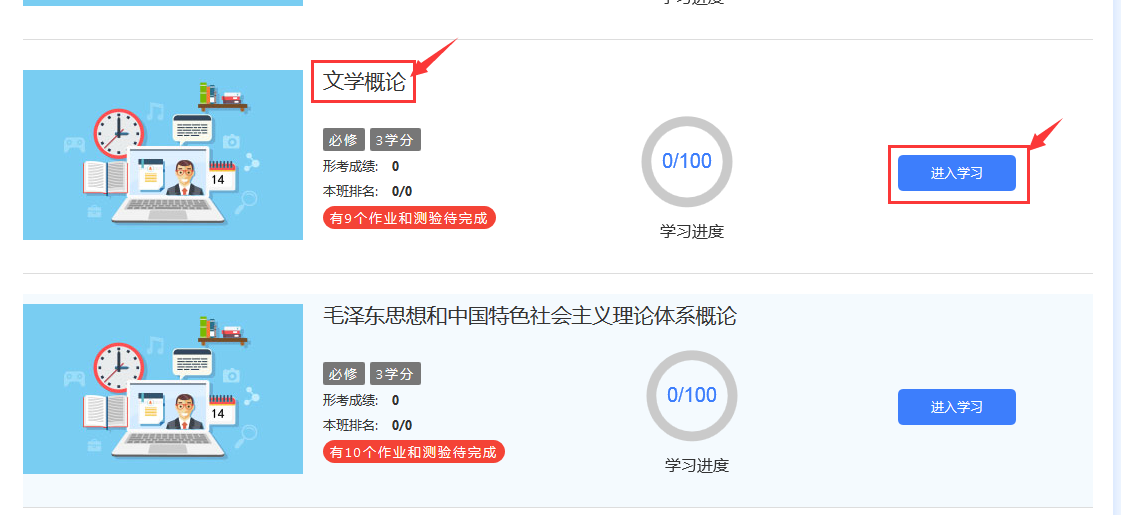 依次完成学习内容，学完后右边圆圈内会出现蓝色对勾，如下图：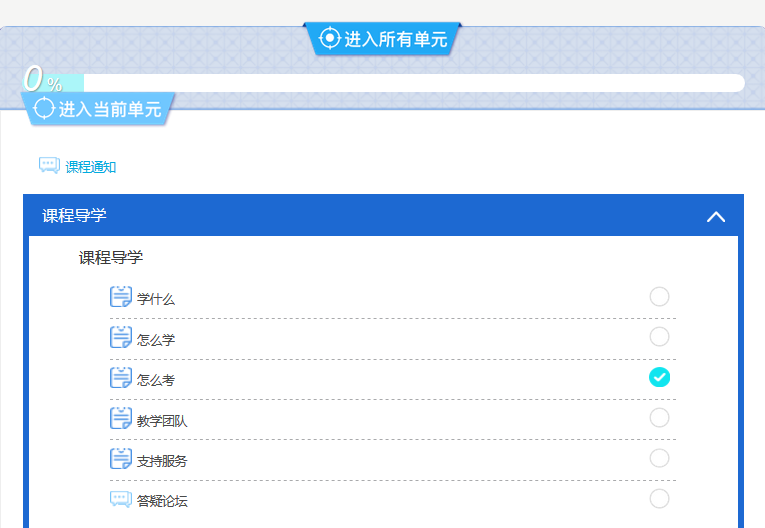 3.学习完成后进入“形考任务”，依次完成各阶段作业。本课程形考任务包含9个章节测评，完成后参加“主题活动”。包含两次学习活动。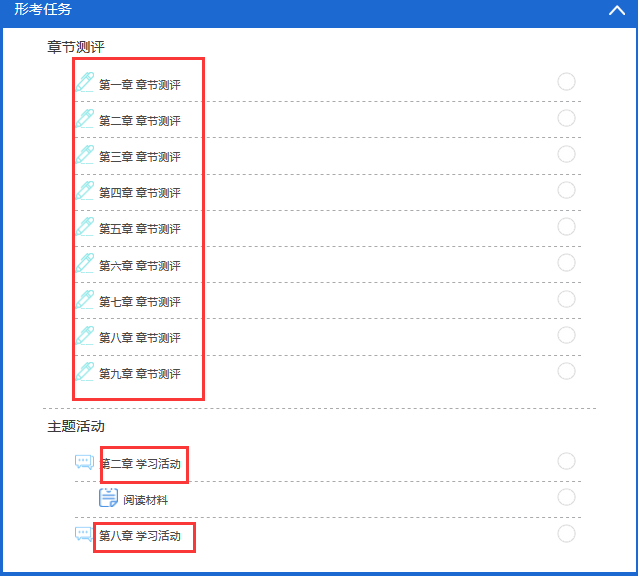 温馨提示：各章节测验打开题目后首先复制粘贴到Word文档，不要提交直接退出，然后查找答案，待答案找到后再次继续原测验答题，完成后再进行提交。大家也可以登录分校官网，http://www.ylrtvu.net.cn，点击“导学助学”，通过课程ID号或课程名称查找“导学方案”和课程“参考答案”获取帮助。4、击“学习活动”进入，按要求整理资料，点击“开启一个新话题”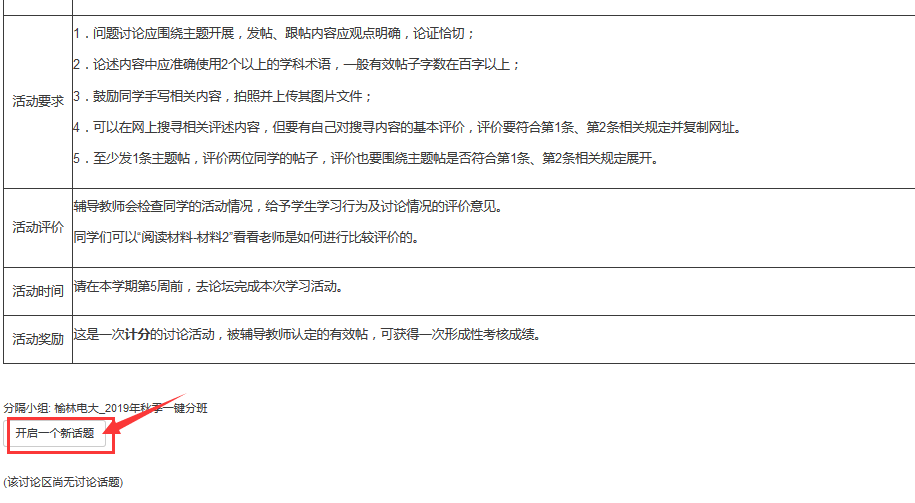 3、依次输入主题、正文，或者在下方直接导入附件，点击“发到讨论区上”即可。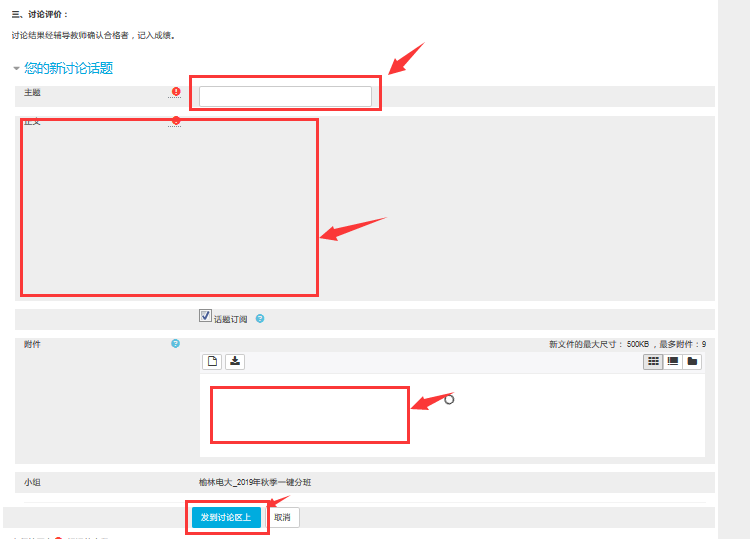 注意发帖内容要和课程学习相关，不要发无效贴。四、论坛发帖方法及要求1、进入课程后点击上方“学习论坛”/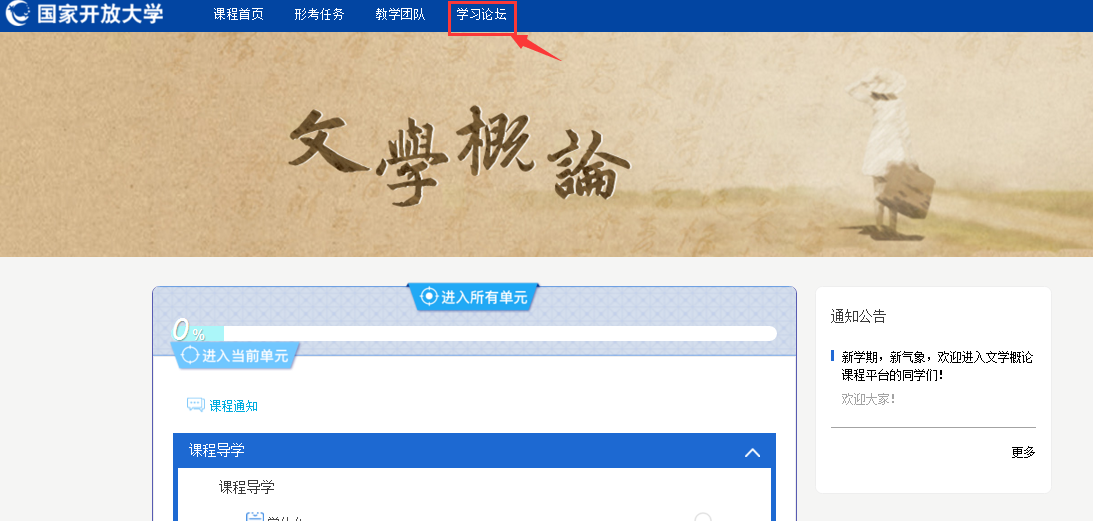 2、分别进入不同的讨论区参与互动发帖，方法同上面学习活动部分发帖流程。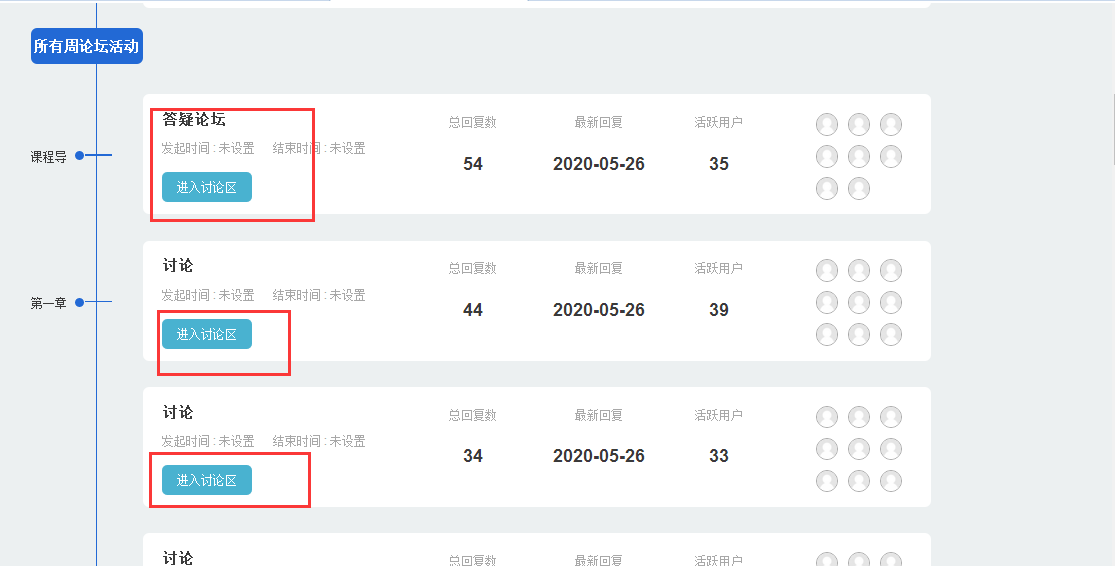 3、欢迎大家积极参与课程讨论学习！大家在学习过程中有啥问题请在论坛发帖，我会在3个工作日内回复，不要发无效贴，发帖量不少于10条。五、课程导学教师：祝老师   电话18991099805，微信同号，QQ：648758954，同学们学习过程中疑问可随时联系